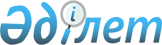 Об утверждении Правил профессиональной подготовки и поддержания квалификации государственных авиационных инспекторов
					
			Утративший силу
			
			
		
					Постановление Правительства Республики Казахстан от 12 ноября 2013 года № 1212. Утратило силу постановлением Правительства Республики Казахстан от 22 августа 2019 года № 622 (вводится в действие после дня его первого официального опубликования)
      Сноска. Утратило силу постановлением Правительства РК от 22.08.2019 № 622 (вводится в действие после дня его первого официального опубликования).
      ПРЕСС-РЕЛИЗ
      Примечание РЦПИ!

      Вводится в действие с 1 января 2014 года.


      В соответствии с подпунктом 3) пункта 6 статьи 16-6 Закона Республики Казахстан от 15 июля 2010 года "Об использовании воздушного пространства Республики Казахстан и деятельности авиации" Правительство Республики Казахстан ПОСТАНОВЛЯЕТ:
      1. Утвердить прилагаемые Правила профессиональной подготовки и поддержания квалификации государственных авиационных инспекторов.
      2. Настоящее постановление вводится в действие с 1 января 2014 года и подлежит официальному опубликованию. Правила профессиональной подготовки и поддержания
квалификации государственных авиационных инспекторов
1. Общие положения
      1. Настоящие Правила профессиональной подготовки и поддержания квалификации государственных авиационных инспекторов (далее – Правила) разработаны в соответствии с подпунктом 3) пункта 6 статьи 16-6 Закона Республики Казахстан от 15 июля 2010 года "Об использовании воздушного пространства Республики Казахстан и деятельности авиации".
      2. Настоящие Правила определяют порядок профессиональной подготовки и поддержания профессионального уровня квалификации государственных авиационных инспекторов Республики Казахстан.
      3. Основные термины и определения, используемые в настоящих Правилах:
      1) государственный авиационный инспектор - должностное лицо уполномоченного органа в сфере гражданской авиации (далее – уполномоченный орган), уполномоченное на осуществление государственного контроля и надзора в области использования воздушного пространства;
      2) квалификация – обладание необходимым уровнем знаний, умений и навыков, требуемых для эффективного выполнения своих служебных задач и функций;
      3) квалификационная отметка – запись, сделанная в свидетельстве и являющаяся его частью, в которой указываются особые условия, права или ограничения, относящиеся к этому свидетельству;
      4) стажировка - обучение государственного авиационного инспектора на рабочем месте под руководством лица, обеспечивающего обучение, в целях практического овладения методами государственного контроля и надзора за деятельностью гражданской и экспериментальной авиации;
      5) первоначальная подготовка – процесс профессионального образования государственного авиационного инспектора, с целью осуществления им функций государственного контроля и надзора в сфере гражданской и экспериментальной авиации;
      6) специальная подготовка (переподготовка) – процесс обучения государственного авиационного инспектора, направленный на приобретение новых (дополнительных) профессиональных знаний, умений и навыков, обусловленный внедрением новых требований;
      7) поддержание профессионального уровня – процесс обучения государственного авиационного инспектора, целью которого являются обновление, расширение и углубление профессиональных знаний, умений и навыков;
      8) теоретическая подготовка – этап процесса профессиональной подготовки государственного авиационного инспектора, при прохождении которого обучаемый приобретает специальные теоретические знания в соответствии с утвержденными уполномоченным органом в сфере гражданской авиации программами обучения;
      9) тренажерная подготовка – этап процесса профессиональной подготовки государственного авиационного инспектора, при прохождении которого обучаемый приобретает, поддерживает и совершенствует практические умения и навыки с помощью различного вида тренирующих устройств (авиационных тренажеров);
      10) индивидуальная программа – программа, ориентированная на изучение правил и процедур работы государственного авиационного инспектора, изучение вопросов документирования результатов инспекции, взаимодействия с другими государственными органами, использования государственными авиационными инспекторами своих полномочий, формирования навыков разработки отраслевых и государственных программ, направленных на повышение уровня безопасности полетов и авиационной безопасности, а также разработку профилактических мероприятий на материалах расследования авиационных происшествий и других неблагоприятных событий;
      11) курс – процесс обучения государственного авиационного инспектора, целью которого являются обновление и углубление знаний и умений, направленных на совершенствование профессионального и методического мастерства;
      12) ИКАО – международная организация гражданской авиации.
      4. Подготовка государственных авиационных инспекторов проводится в сертифицированных уполномоченным органом авиационных учебных центрах. 
      5. В соответствии с требованиями Doc8335 "Руководство по процедурам эксплуатационной инспекции, сертификации и постоянного надзора" утвержденного Генеральным секретарем ИКАО, для осуществления функций государственного контроля государственные авиационные инспекторы, при обучении проходят дополнительные или расширенные программы углубленного изучения отдельных вопросов по следующими направлениям:
      1) обеспечение контроля производства полетов;
      2) поддержание летной годности воздушных судов;
      3) обеспечение контроля воздушных судов иностранных авиаперевозчиков;
      4) обеспечение контроля безопасности полетов на перроне аэродромов;
      5) обеспечение контроля полетов на аэродромах (вертодромах) и площадках;
      6) обеспечение контроля выполнения правил воздушной перевозки;
      7) обеспечение контроля авиационной безопасности;
      8) обеспечение контроля аварийно-спасательного обеспечения полетов;
      9) обеспечение контроля системы выдачи свидетельств авиационного персонала;
      10) обеспечение контроля расследования авиационных происшествий и инцидентов. 
      6. Государственные авиационные инспектора, которые в соответствии с требованиями приложения 1 к Конвенции ИКАО должны иметь соответствующие действующие свидетельства авиационного персонала, проходят обучение для поддержания квалификации и продления их срока действия в соответствии с Правилами по организации летной работы в гражданской авиации Республики Казахстан, утвержденными уполномоченным органом в сфере гражданской авиации.
      Государственные авиационные инспектора, непосредственно связанные с выполнением и обеспечением полетов воздушных судов и их техническим обслуживанием, обслуживанием воздушного движения, допускаются к профессиональной деятельности при наличии действующего свидетельства на право осуществления такой деятельности и соответствии состояния здоровья установленным требованиям.
      Требования по состоянию здоровья, предъявляемые к государственным авиационным инспекторам, подлежащим обязательному медицинскому освидетельствованию, устанавливаются Правилами медицинского освидетельствования и осмотра в гражданской авиации Республики Казахстан, разработанными на основе стандартов Международной организации гражданской авиации (ИКАО) и утвержденными уполномоченным органом в сфере гражданской авиации. Соответствие состояния здоровья лица, относящегося к авиационному персоналу, подтверждается медицинским заключением, являющимся неотъемлемой частью свидетельства авиационного персонала.
      Сноска. Пункт 6 в редакции постановления Правительства РК от 17.11.2017 № 757 (вводится в действие по истечении десяти календарных дней после дня его первого официального опубликования).

 2. Порядок профессиональной подготовки
и поддержания квалификации государственных авиационных инспекторов
      7. Подготовка государственных авиационных инспекторов производится по программам первоначальной подготовки и повышения квалификации, утвержденным уполномоченным органом. 
      Периодичность и объем подготовки устанавливаются уполномоченным органом. 
      8. После окончания курса профессиональной подготовки и поддержания квалификации государственным авиационным инспекторам выдается документ (сертификат) авиационным учебным центром, подтверждающий прохождение соответствующего курса.
      9. Выполнение функций по контролю и надзору выполнения требований законодательства Республики Казахстан и контролю обеспечения безопасности полетов в организациях и предприятиях гражданской авиации, включая инспектирование воздушных судов и их экипажей по направлениям, государственными авиационными инспекторами допускается после прохождения ими полного курса профессиональной подготовки с выдачей документов установленного образца (сертификаты, свидетельства, лицензии). 
      10. Первоначальная подготовка состоит из следующих обязательных видов подготовки:
      1) теоретическое обучение по индивидуальной программе, исходя из уровня подготовленности государственного авиационного инспектора, и тестирование его знаний по функциональным обязанностям в уполномоченном органе в сфере гражданской авиации;
      2) обучение на соответствующих курсах подготовки инспекторского состава (базовый инспекторский курс);
      3) стажировка государственного авиационного инспектора в рабочих условиях для выполнения сертификации, проверок, надзора и контроля под руководством назначенных лиц соответствующего структурного подразделения уполномоченного органа в сфере гражданской авиации.
      11. Повышение квалификации и поддержание профессионального уровня осуществляется путем: 
      1) участия в курсах, семинарах, обучениях, проводимых международными организациями гражданской авиации либо авиационными учебными центрами, производителями авиационной техники по вопросам деятельности гражданской авиации;
      2) прохождения тренажерной подготовки с использованием авиационных тренажеров.
      Подтверждение профессионального уровня определяется путем тестирования в соответствии с квалификационными требованиями и выдачей документов установленного образца (сертификаты, свидетельства, лицензии). 
      12. Специальная подготовка (переподготовка) осуществляется в случаях существенных изменений законодательства в сфере гражданской авиации, введения новых требований и процедур, касающихся обеспечения безопасности полетов, авиационной безопасности и требующих у государственного авиационного инспектора новых знаний и навыков. 
      13. Стажировка на рабочем месте производится под руководством государственного авиационного инспектора, назначенного руководителем уполномоченного органа в сфере гражданской авиации.
      Государственный авиационный инспектор, в течение шести месяцев не принимавший практического участия в выполнении контроля обеспечения безопасности полетов в организациях и предприятиях гражданской авиации, включая инспектирование воздушных судов и их экипажей, допускается к проведению контроля обеспечения безопасности полетов только после прохождения стажировки. 3. Планирование профессиональной подготовки и
поддержания квалификации государственных авиационных инспекторов
      14. Потребности в профессиональной подготовке и поддержании квалификации государственных авиационных инспекторов определяются уполномоченным органом, исходя из требований к выполнению функциональных обязанностей и поставленных задач, а также на основании движения кадров в соответствии со штатным расписанием.
      15. Планирование обучения персонала проводится с целью обеспечения непрерывного теоретического и практического обучения государственных авиационных инспекторов, а также осуществления контроля и регулирования учебного процесса.
      План обучения государственных авиационных инспекторов содержит следующие сведения:
      1) наименование программы подготовки;
      2) наименование курсов повышения квалификации;
      3) форму обучения (групповая, индивидуальная);
      4) количество обучающихся;
      5) продолжительность обучения. 4. Учет информации о прохождении профессиональной
подготовки и поддержании квалификации
      16. Учет информации (сохранение записей) о прохождении государственными авиационными инспекторами профессиональной подготовки и поддержании квалификации осуществляется кадровой службой уполномоченного органа в сфере гражданской авиации. 
      При этом информация об уровне подготовки и профессиональной деятельности государственных авиационных инспекторов постоянно актуализируется.
					© 2012. РГП на ПХВ «Институт законодательства и правовой информации Республики Казахстан» Министерства юстиции Республики Казахстан
				
      Премьер-Министр
Республики Казахстан

С. Ахметов
Утверждены
постановлением Правительства
Республики Казахстан
от 12 ноября 2013 года № 1212